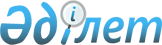 "2018-2020 жылдарға арналған қала және ауылдық округ бюджеттері туралы" Талас аудандық мәслихатының 2017 жылғы 21 желтоқсандағы №28-2 шешіміне өзгерістер енгізу туралыЖамбыл облысы Талас аудандық мәслихатының 2018 жылғы 27 қарашадағы № 44-2 шешімі. Жамбыл облысы Әділет департаментінде 2018 жылғы 4 желтоқсанда № 4003 болып тіркелді
      РҚАО-ның ескертпесі.

      Құжаттың мәтінінде түпнұсқаның пунктуациясы мен орфографиясы сақталған.
      Қазақстан Республикасының 2008 жылғы 4 желтоқсандағы Бюджет кодексінің 109-1 бабына, "Қазақстан Республикасындағы жергілікті мемлекеттік басқару және өзін–өзі басқару туралы" Қазақстан Республикасының 2001 жылғы 23 қаңтардағы Заңының 6 бабына cәйкес және "2018-2020 жылдарға арналған аудандық бюджет туралы" Талас аудандық мәслихатының 2017 жылғы 20 желтоқсандағы № 27-2 шешіміне өзгерістер енгізу туралы" Талас аудандық мәслихатының 2018 жылғы 23 қарашадағы № 43-2 шешімі (нормативтік құқықтық актілерді мемлекеттік тіркеу тізілімінде № 3987 болып тіркелген) негізінде, аудандық мәслихаты ШЕШІМ ҚАБЫЛДАДЫ:
      1. "2018 – 2020 жылдарға арналған қала және ауылдық округ бюджеттері туралы" Талас аудандық мәслихатының 2017 жылғы 21 желтоқсандағы № 28–2 шешіміне (нормативтік құқықтық актілерді мемлекеттік тіркеу тізілімінде № 3639 болып тіркелген, 2018 жылғы 1 қаңтардағы "Талас тынысы" газетінде жарияланған) келесі өзгерістер енгізілсін:
      1 тармақта:
      1) тармақшада:
      "415 424" сандары "428 823" сандарымен ауыстырылсын;
      "60 923" сандары "67 923" сандарымен ауыстырылсын;
      "136 124" сандары "142 523" сандарымен ауыстырылсын;
      2) тармақшада:
      "415 424" сандары "428 823" сандарымен ауыстырылсын.
      Аталған шешімнің 1, 2, 3, 4, 5, 6, 7 және 8 қосымшаларына өзгерістер осы шешімінің 1, 2, 3, 4, 5, 6, 7 және 8 қосымшаларына сәйкес жаңа редакцияда мазмұндалсын.
      2. Осы шешімнің орындалуына бақылау және интернет-ресурстарында жариялауды аудандық мәслихаттың аудандық әлеуметтік-экономикалық даму мәселелері, бюджет, жергілікті салық және қала шаруашылығы мәселелері жөніндегі тұрақты комиссиясына жүктелсін.
      3. Осы шешім әділет органдарында мемлекеттік тіркеуден өткен күннен бастап күшіне енеді және 2018 жылдың 1 қаңтарынан қолданысқа енгізіледі. 2018 жылға арналған Қаратау қаласының бюджеті 2018 жылға арналған Ақкөл ауылдық округінің бюджеті 2018 жылға арналған Берікқара ауылдық округінің бюджеті 2018 жылға арналған Бостандық ауылдық округінің бюджеті 2018 жылға арналған Қызыләуіт ауылдық округінің бюджеті 2018 жылға арналған Ойық ауылдық округінің бюджеті 2018 жылға арналған Үшарал ауылдық округінің бюджеті 2018 жылға арналған С.Шәкіров ауылдық округінің бюджеті
					© 2012. Қазақстан Республикасы Әділет министрлігінің «Қазақстан Республикасының Заңнама және құқықтық ақпарат институты» ШЖҚ РМК
				
      Сессия төрағасы 

Р. Сейдалиев

      Мәслихат хатшысы 

А. Тулебаев
Талас аудандық мәслихатының
2018 жылғы 27 қараша
№ 44-2 шешіміне 1 қосымшаТалас аудандық мәслихатының
2017 жылғы 21 желтоқсандағы
№ 28-2 шешіміне 1 қосымша
Санаты
Санаты
Соммасы, мың теңге
Сыныбы
Сыныбы
Соммасы, мың теңге
Ішкі сыныбы 
Ішкі сыныбы 
Соммасы, мың теңге
Атауы
Соммасы, мың теңге
1. КІРІСТЕР
186 335
1
Салықтық түсімдер
59 707
01
Табыс салығы
22 113
2
Жеке табыс салығы
22 113
04
Меншiкке салынатын салықтар
37 594
1
Мүлiкке салынатын салықтар
678
3
Жер салығы
1 677
4
Көлiк құралдарына салынатын салық
35 239
2
Салықтық емес түсiмдер
16 324
06
Басқа да салықтық емес түсiмдер
16 324
1
Басқа да салықтық емес түсiмдер
16 324
4
Трансферттердің түсімдері
110 304
02
Мемлекеттiк басқарудың жоғары тұрған органдарынан түсетiн трансферттер
110 304
3
Аудандық бюджеттен түсетiн трансферттер
110 304
Функционалдық топ
Функционалдық топ
Функционалдық топ
Функционалдық топ
Соммасы, мың теңге
Функционалдық кіші топ
Функционалдық кіші топ
Функционалдық кіші топ
Соммасы, мың теңге
Бюджеттік бағдарламалардың әкімшісі
Бюджеттік бағдарламалардың әкімшісі
Бюджеттік бағдарламалардың әкімшісі
Соммасы, мың теңге
Бюджеттік бағдарлама
Бюджеттік бағдарлама
Соммасы, мың теңге
Кіші бағдарлама
Соммасы, мың теңге
Атауы
Соммасы, мың теңге
1
1
1
2
3
2. Шығындар
186 335
01
Жалпы сипаттағы мемлекеттiк қызметтер
51 439
124
Аудандық маңызы бар қала, ауыл, кент, ауылдық округ әкімінің аппараты
51 439
001
Аудандық маңызы бар қала, ауыл, кент, ауылдық округ әкімінің қызметін қамтамасыз ету жөніндегі қызметтер
51 389
022
Мемлекеттік органның күрделі шығыстары
50
04
Бiлiм беру
76 028
124
Аудандық маңызы бар қала, ауыл, кент, ауылдық округ әкімінің аппараты
71 680
004
Мектепке дейінгі тәрбиелеу және оқыту және мектепке дейінгі тәрбиелеу және оқыту ұйымдарында медициналық қызмет көрсетуді ұйымдастыру
71 680
124
Аудандық маңызы бар қала, ауыл, кент, ауылдық округ әкімінің аппараты
4 348
005
Ауылдық жерлерде балаларды мектепке дейін тегін алып баруды және кері алып келуді ұйымдастыру
4 348
07
Тұрғын үй-коммуналдық шаруашылық
58 868
124
Аудандық маңызы бар қала, ауыл, кент, ауылдық округ әкімінің аппараты
58 868
008
Елді мекендердегі көшелерді жарықтандыру
35 742
011
Елді мекендерді абаттандыру мен көгалдандыру
23 126
Санаты
Санаты
Соммасы, мың теңге
Сыныбы
Сыныбы
Сыныбы
Атауы
Соммасы, мың теңге
Ішкі сыныбы
Ішкі сыныбы
Ішкі сыныбы
Соммасы, мың теңге
1
1
1
2
3
5
Бюджеттік кредиттерді өтеу
0
01
Бюджеттік кредиттерді өтеу
0
1
Мемлекеттік бюджеттен берілген бюджеттік кредиттерді өтеу
0
Функционалдық топ
Функционалдық топ
Функционалдық топ
Функционалдық топ
Соммасы, мың теңге
Бюджеттік бағдарламалардың әкімшісі
Бюджеттік бағдарламалардың әкімшісі
Бюджеттік бағдарламалардың әкімшісі
Соммасы, мың теңге
Бағдарлама 
Бағдарлама 
Соммасы, мың теңге
Атауы
Соммасы, мың теңге
1
1
1
2
3
4. Қаржы активтерімен жасалатын операциялар бойынша сальдо
0
Қаржы активтерін сатып алу
0
Санаты
Санаты
Соммасы, мың теңге
Сыныбы
Сыныбы
Сыныбы
Атауы
Соммасы, мың теңге
Ішкі сыныбы
Ішкі сыныбы
Ішкі сыныбы
Соммасы, мың теңге
1
1
1
2
3
6
Мемлекеттің қаржы активтерін сатудан түсетін түсімдер
0
Функционалдық топ
Функционалдық топ
Функционалдық топ
Функционалдық топ
Соммасы, мың теңге
Бюджеттік бағдарламалардың әкімшісі
Бюджеттік бағдарламалардың әкімшісі
Бюджеттік бағдарламалардың әкімшісі
Соммасы, мың теңге
Бағдарлама 
Бағдарлама 
Соммасы, мың теңге
Атауы
Соммасы, мың теңге
1
1
1
2
3
5. Бюджет тапшылығы (профициті)
16 324
6. Бюджет тапшылығын қаржыландыру (профицитін пайдалану)
16324
Санаты
Санаты
Соммасы, мың теңге
Сыныбы
Сыныбы
Сыныбы
Атауы
Соммасы, мың теңге
Ішкі сыныбы
Ішкі сыныбы
Ішкі сыныбы
Соммасы, мың теңге
1
1
1
2
3
7
Қарыздар түсімі
0
01
Мемлекеттік ішкі қарыздар 
0
2
Қарыз алу келісім-шарттары
0
Функционалдық топ
Функционалдық топ
Функционалдық топ
Функционалдық топ
Соммасы, мың теңге
Бюджеттік бағдарламалардың әкімшісі
Бюджеттік бағдарламалардың әкімшісі
Бюджеттік бағдарламалардың әкімшісі
Соммасы, мың теңге
Бағдарлама 
Бағдарлама 
Соммасы, мың теңге
Атауы
Соммасы, мың теңге
1
1
1
2
3
16
Қарыздарды өтеу
0
452
Ауданның (облыстық маңызы бар қаланың) қаржы бөлімі
0
008
Жергілікті атқарушы органның жоғары тұрған бюджет алдындағы борышын өтеу
0
Санаты
Санаты
Соммасы, мың теңге
Сыныбы
Сыныбы
Сыныбы
Атауы
Соммасы, мың теңге
Ішкі сыныбы
Ішкі сыныбы
Ішкі сыныбы
Соммасы, мың теңге
1
1
1
2
3
8
Бюджет қаражаттарының пайдаланылатын қалдықтары
16324Талас аудандық мәслихатының
2018 жылғы 27 қараша
№ 44-2 шешіміне 2 қосымшаТалас аудандық мәслихатының
2017 жылғы 21 желтоқсандағы
№ 28-2 шешіміне 2 қосымша
Санат
Санат
Соммасы, мың теңге
Сыныбы
Сыныбы
Соммасы, мың теңге
Ішкі сыныбы 
Ішкі сыныбы 
Соммасы, мың теңге
Соммасы, мың теңге
Атауы
Соммасы, мың теңге
1.КІРІСТЕР
41 424
1
Салықтық түсімдер
2 264
01
Табыс салығы
98
2
Жеке табыс салығы
98
04
Меншiкке салынатын салықтар
2 166
1
Мүлiкке салынатын салықтар
25
3
Жер салығы
24
4
Көлiк құралдарына салынатын салық
2 117
2
Салықтық емес түсiмдер
3 085
06
Басқа да салықтық емес түсiмдер
3 085
1
Басқа да салықтық емес түсiмдер
3 085
4
Трансферттердің түсімдері
36 075
02
Мемлекеттiк басқарудың жоғары тұрған органдарынан түсетiн трансферттер
36 075
3
Аудандық бюджеттен түсетiн трансферттер
36 075
Функционалдық топ
Функционалдық топ
Функционалдық топ
Функционалдық топ
Соммасы, 

мың теңге
Функционалдық кіші топ
Функционалдық кіші топ
Функционалдық кіші топ
Соммасы, 

мың теңге
Бюджеттік бағдарламалардың әкімшісі
Бюджеттік бағдарламалардың әкімшісі
Бюджеттік бағдарламалардың әкімшісі
Соммасы, 

мың теңге
Бюджеттік бағдарлама
Бюджеттік бағдарлама
Соммасы, 

мың теңге
Кіші бағдарлама
Соммасы, 

мың теңге
Атауы
Соммасы, 

мың теңге
1
1
1
2
3
2. Шығындар
41 424
01
Жалпы сипаттағы мемлекеттiк қызметтер
23 876
124
Аудандық маңызы бар қала, ауыл, кент, ауылдық округ әкімінің аппараты
23 876
001
Аудандық маңызы бар қала, ауыл, кент, ауылдық округ әкімінің қызметін қамтамасыз ету жөніндегі қызметтер
22 081
022
Мемлекеттік органның күрделі шығыстары
1 795
04
Бiлiм беру
8 105
124
Аудандық маңызы бар қала, ауыл, кент, ауылдық округ әкімінің аппараты
8 105
004
Мектепке дейінгі тәрбиелеу және оқыту және мектепке дейінгі тәрбиелеу және оқыту ұйымдарында медициналық қызмет көрсетуді ұйымдастыру
8 105
07
Тұрғын үй-коммуналдық шаруашылық
7 278
124
Аудандық маңызы бар қала, ауыл, кент, ауылдық округ әкімінің аппараты
7 278
008
Елді мекендердегі көшелерді жарықтандыру
4 127
011
Елді мекендерді абаттандыру мен көгалдандыру
3 151
13
Басқалар
2 165
124
Аудандық маңызы бар қала, ауыл, кент, ауылдық округ әкімінің аппараты
2 165
040
"Өңірлерді дамыту" Бағдарламасы шеңберінде өңірлерді экономикалық дамытуға жәрдемдесу бойынша шараларды іске асыру
2 165
Бюджеттік бағдарламалардың әкімшісі
Бюджеттік бағдарламалардың әкімшісі
Бюджеттік бағдарламалардың әкімшісі
Соммасы, 

мың теңге
Бағдарлама
Бағдарлама
Соммасы, 

мың теңге
Атауы
1
1
1
2
3
4. Қаржы активтерімен жасалатын операциялар бойынша сальдо
0
Қаржы активтерін сатып алу
0
Санаты
Санаты
Санаты
Сыныбы
Сыныбы
Атауы
Соммасы,

 мың теңге
Ішкі сыныбы
Ішкі сыныбы
1
1
1
2
3
6
Мемлекеттің қаржы активтерін сатудан түсетін түсімдер
0
Бюджеттік бағдарламалардың әкімшісі
Бюджеттік бағдарламалардың әкімшісі
Бюджеттік бағдарламалардың әкімшісі
Соммасы,

 мың теңге
Бағдарлама
Бағдарлама
Атауы
1
1
1
2
3
5. Бюджет тапшылығы (профициті)
3085
6. Бюджет тапшылығын қаржыландыру (профицитін пайдалану)
3085
Санаты
Санаты
Санаты
Соммасы, 

мың теңге
Сыныбы
Сыныбы
Атауы
Соммасы, 

мың теңге
Ішкі сыныбы
Ішкі сыныбы
1
1
1
2
3
7
Қарыздар түсімі
0
01
Мемлекеттік ішкі қарыздар 
0
2
Қарыз алу келісім-шарттары
0
Бюджеттік бағдарламалардың әкімшісі
Бюджеттік бағдарламалардың әкімшісі
Бюджеттік бағдарламалардың әкімшісі
Соммасы, 

мың теңге
Бағдарлама
Бағдарлама
Соммасы, 

мың теңге
Атауы
1
1
1
2
3
16
Қарыздарды өтеу
0
452
Ауданның (облыстық маңызы бар қаланың) қаржы бөлімі
0
008
Жергілікті атқарушы органның жоғары тұрған бюджет алдындағы борышын өтеу
0
Санаты
Санаты
Санаты
Соммасы,

мың теңге
Сыныбы
Сыныбы
Атауы
Соммасы,

мың теңге
Ішкі сыныбы
Ішкі сыныбы
1
1
1
2
3
8
Бюджет қаражаттарының пайдаланылатын қалдықтары
3085Талас аудандық мәслихатының
2018 жылғы 27 қараша
№ 44-2 шешіміне 3 қосымшаТалас аудандық мәслихатының
2017 жылғы 21 желтоқсандағы
№ 28-2 шешіміне 3 қосымша
Санаты
Санаты
Соммасы, мың теңге
Сыныбы
Сыныбы
Соммасы, мың теңге
Ішкі сыныбы 
Ішкі сыныбы 
Соммасы, мың теңге
Соммасы, мың теңге
Атауы
Соммасы, мың теңге
1.КІРІСТЕР
29 561
1
Салықтық түсімдер
1 718
01
Табыс салығы
22
2
Жеке табыс салығы
22
04
Меншiкке салынатын салықтар
1 696
1
Мүлiкке салынатын салықтар
30
3
Жер салығы
48
4
Көлiк құралдарына салынатын салық
1 618
2
Салықтық емес түсiмдер
945
06
Басқа да салықтық емес түсiмдер
945
1
Басқа да салықтық емес түсiмдер
945
4
Трансферттердің түсімдері
26 898
02
Мемлекеттiк басқарудың жоғары тұрған органдарынан түсетiн трансферттер
26 898
3
Аудандық бюджеттен түсетiн трансферттер
26 898
Функционалдық топ
Функционалдық топ
Функционалдық топ
Функционалдық топ
Соммасы, мың теңге
Функционалдық кіші топ
Функционалдық кіші топ
Функционалдық кіші топ
Соммасы, мың теңге
Бюджеттік бағдарламалардың әкімшісі
Бюджеттік бағдарламалардың әкімшісі
Бюджеттік бағдарламалардың әкімшісі
Соммасы, мың теңге
Бюджеттік бағдарлама
Бюджеттік бағдарлама
Соммасы, мың теңге
Кіші бағдарлама
Соммасы, мың теңге
Атауы
Соммасы, мың теңге
1
1
1
2
3
2. Шығындар
29 561
01
Жалпы сипаттағы мемлекеттiк қызметтер
20 037
124
Аудандық маңызы бар қала, ауыл, кент, ауылдық округ әкімінің аппараты
20 037
001
Аудандық маңызы бар қала, ауыл, кент, ауылдық округ әкімінің қызметін қамтамасыз ету жөніндегі қызметтер
19 787
022
Мемлекеттік органның күрделі шығыстары
250
04
Бiлiм беру
3 809
124
Аудандық маңызы бар қала, ауыл, кент, ауылдық округ әкімінің аппараты
3 809
004
Мектепке дейінгі тәрбиелеу және оқыту және мектепке дейінгі тәрбиелеу және оқыту ұйымдарында медициналық қызмет көрсетуді ұйымдастыру
3 809
07
Тұрғын үй-коммуналдық шаруашылық
3 615
124
Аудандық маңызы бар қала, ауыл, кент, ауылдық округ әкімінің аппараты
3 615
008
Елді мекендердегі көшелерді жарықтандыру
1 328
011
Елді мекендерді абаттандыру мен көгалдандыру
2 287
13
Басқалар
2 100
124
Аудандық маңызы бар қала, ауыл, кент, ауылдық округ әкімінің аппараты
2 100
Санаты
Санаты
Санаты
Соммасы, мың теңге
Сыныбы
Сыныбы
Атауы
Соммасы, мың теңге
Ішкі сыныбы
Ішкі сыныбы
1
1
1
2
3
5
Бюджеттік кредиттерді өтеу
0
01
Бюджеттік кредиттерді өтеу
0
1
Мемлекеттік бюджеттен берілген бюджеттік кредиттерді өтеу
0
Бюджеттік бағдарламалардың әкімшісі
Бюджеттік бағдарламалардың әкімшісі
Бюджеттік бағдарламалардың әкімшісі
Соммасы, мың теңге
Бағдарлама
Бағдарлама
Соммасы, мың теңге
Атауы
1
1
1
2
3
4. Қаржы активтерімен жасалатын операциялар бойынша сальдо
0
Қаржы активтерін сатып алу
0
Санаты
Санаты
Санаты
Соммасы, мың теңге
Сыныбы
Сыныбы
Атауы
Соммасы, мың теңге
Ішкі сыныбы
Ішкі сыныбы
1
1
1
2
3
6
Мемлекеттің қаржы активтерін сатудан түсетін түсімдер
0
Бюджеттік бағдарламалардың әкімшісі
Бюджеттік бағдарламалардың әкімшісі
Бюджеттік бағдарламалардың әкімшісі
Соммасы, мың теңге
Бағдарлама
Бағдарлама
Соммасы, мың теңге
Атауы
1
1
1
2
3
5. Бюджет тапшылығы (профициті)
945
6. Бюджет тапшылығын қаржыландыру (профицитін пайдалану)
945
Санаты
Санаты
Санаты
Соммасы, мың теңге
Сыныбы
Сыныбы
Атауы
Соммасы, мың теңге
Ішкі сыныбы
Ішкі сыныбы
1
1
1
2
3
7
Қарыздар түсімі
0
01
Мемлекеттік ішкі қарыздар 
0
2
Қарыз алу келісім-шарттары
0
Бюджеттік бағдарламалардың әкімшісі
Бюджеттік бағдарламалардың әкімшісі
Бюджеттік бағдарламалардың әкімшісі
Соммасы, мың теңге
Бағдарлама
Бағдарлама
Соммасы, мың теңге
Атауы
1
1
1
2
3
16
Қарыздарды өтеу
0
452
Ауданның (облыстық маңызы бар қаланың) қаржы бөлімі
0
008
Жергілікті атқарушы органның жоғары тұрған бюджет алдындағы борышын өтеу
0
Санаты
Санаты
Санаты
 Соммасы, мың теңге
Сыныбы
Сыныбы
Атауы
Ішкі сыныбы
Ішкі сыныбы
1
1
1
2
3
8
Бюджет қаражаттарының пайдаланылатын қалдықтары
945Талас аудандық мәслихатының
2018 жылғы 27 қараша
№ 44-2 шешіміне 4 қосымшаТалас аудандық мәслихатының
2017 жылғы 21 желтоқсандағы
№ 28-2 шешіміне 4 қосымша
Санаты
Санаты
Соммасы, 

мың теңге
Сыныбы
Сыныбы
Сыныбы
Соммасы, 

мың теңге
Ішкі сыныбы
Ішкі сыныбы
Атауы
1.КІРІСТЕР
41 375
1
Салықтық түсімдер
730
01
Табыс салығы
46
2
Жеке табыс салығы
46
04
Меншiкке салынатын салықтар
684
1
Мүлiкке салынатын салықтар
22
3
Жер салығы
38
4
Көлiк құралдарына салынатын салық
624
2
Салықтық емес түсiмдер
846
06
Басқа да салықтық емес түсiмдер
846
1
Басқа да салықтық емес түсiмдер
846
Жергілікті өзін-өзі басқарудың қолма-қол ақшаны бақылау шотынан қаражат қалдықтарының түсімдері
846
4
Трансферттердің түсімдері
39 799
02
Мемлекеттiк басқарудың жоғары тұрған органдарынан түсетiн трансферттер
39 799
3
Аудандық бюджеттен түсетiн трансферттер
39 799
Функционалдық топ
Функционалдық топ
Функционалдық топ
Функционалдық топ
Соммасы, мың теңге
Функционалдық кіші топ
Функционалдық кіші топ
Функционалдық кіші топ
Соммасы, мың теңге
Бюджеттік бағдарламалардың әкімшісі
Бюджеттік бағдарламалардың әкімшісі
Бюджеттік бағдарламалардың әкімшісі
Соммасы, мың теңге
Бюджеттік бағдарлама
Бюджеттік бағдарлама
Соммасы, мың теңге
Кіші бағдарлама
Соммасы, мың теңге
Атауы
Соммасы, мың теңге
1
1
1
2
3
2. Шығындар
41 375
01
Жалпы сипаттағы мемлекеттiк қызметтер
25 643
124
Аудандық маңызы бар қала, ауыл, кент, ауылдық округ әкімінің аппараты
25 643
001
Аудандық маңызы бар қала, ауыл, кент, ауылдық округ әкімінің қызметін қамтамасыз ету жөніндегі қызметтер
25 393
022
Мемлекеттік органның күрделі шығыстары
250
04
Бiлiм беру
11 939
124
Аудандық маңызы бар қала, ауыл, кент, ауылдық округ әкімінің аппараты
11 939
004
Мектепке дейінгі тәрбиелеу және оқыту және мектепке дейінгі тәрбиелеу және оқыту ұйымдарында медициналық қызмет көрсетуді ұйымдастыру
11 939
07
Тұрғын үй-коммуналдық шаруашылық
1 776
124
Аудандық маңызы бар қала, ауыл, кент, ауылдық округ әкімінің аппараты
1 776
008
Елді мекендердегі көшелерді жарықтандыру
1 270
011
Елді мекендерді абаттандыру мен көгалдандыру
506
13
Басқалар
2 017
124
Аудандық маңызы бар қала, ауыл, кент, ауылдық округ әкімінің аппараты
2 017
040
"Өңірлерді дамыту" Бағдарламасы шеңберінде өңірлерді экономикалық дамытуға жәрдемдесу бойынша шараларды іске асыру
2 017
Санаты
Санаты
Санаты
Соммасы, мың теңге
Сыныбы
Сыныбы
Атауы
Соммасы, мың теңге
Ішкі сыныбы
Ішкі сыныбы
Соммасы, мың теңге
1
1
1
2
3
5
Бюджеттік кредиттерді өтеу
0
01
Бюджеттік кредиттерді өтеу
0
1
Мемлекеттік бюджеттен берілген бюджеттік кредиттерді өтеу
0
Бюджеттік бағдарламалардың әкімшісі
Бюджеттік бағдарламалардың әкімшісі
Бюджеттік бағдарламалардың әкімшісі
Бюджеттік бағдарламалардың әкімшісі
Бағдарлама
Бағдарлама
Соммасы, мың теңге
Атауы
Соммасы, мың теңге
1
1
1
2
3
4. Қаржы активтерімен жасалатын операциялар бойынша сальдо
0
Қаржы активтерін сатып алу
0
Санаты
Санаты
Санаты
 Соммасы, мың теңге
Сыныбы
Сыныбы
Атауы
 Соммасы, мың теңге
Ішкі сыныбы
Ішкі сыныбы
1
1
1
2
3
6
Мемлекеттің қаржы активтерін сатудан түсетін түсімдер
0
Бюджеттік бағдарламалардың әкімшісі
Бюджеттік бағдарламалардың әкімшісі
Бюджеттік бағдарламалардың әкімшісі
Соммасы, мың теңге
Бағдарлама
Бағдарлама
Соммасы, мың теңге
Атауы
Соммасы, мың теңге
1
1
1
2
3
5. Бюджет тапшылығы (профициті)
846
6. Бюджет тапшылығын қаржыландыру (профицитін пайдалану)
846
Санаты
Санаты
Санаты
 Соммасы, мың теңге
Сыныбы
Сыныбы
Атауы
 Соммасы, мың теңге
Ішкі сыныбы
Ішкі сыныбы
1
1
1
2
3
7
Қарыздар түсімі
0
01
Мемлекеттік ішкі қарыздар 
0
2
Қарыз алу келісім-шарттары
0
Бюджеттік бағдарламалардың әкімшісі
Бюджеттік бағдарламалардың әкімшісі
Бюджеттік бағдарламалардың әкімшісі
Соммасы, мың теңге
Бағдарлама
Бағдарлама
Соммасы, мың теңге
Атауы
1
1
1
2
3
16
Қарыздарды өтеу
0
452
Ауданның (облыстық маңызы бар қаланың) қаржы бөлімі
0
008
Жергілікті атқарушы органның жоғары тұрған бюджет алдындағы борышын өтеу
0
Санаты
Санаты
Санаты
 Соммасы, мың теңге
Сыныбы
Сыныбы
Атауы
 Соммасы, мың теңге
Ішкі сыныбы
Ішкі сыныбы
1
1
1
2
3
8
Бюджет қаражаттарының пайдаланылатын қалдықтары
846Талас аудандық мәслихатының
2018 жылғы 27 қараша
№ 44-2 шешіміне 5 қосымшаТалас аудандық мәслихатының
2017 жылғы 21 желтоқсандағы
№ 28-2 шешіміне 5 қосымша
Санаты
Санаты
Соммасы,

мың теңге
Сыныбы 
Сыныбы 
Сыныбы 
Соммасы,

мың теңге
Ішкі сыныбы 
Ішкі сыныбы 
Соммасы,

мың теңге
Атауы
Соммасы,

мың теңге
1.КІРІСТЕР
28 590
1
Салықтық түсімдер
850
01
Табыс салығы
35
2
Жеке табыс салығы
35
04
Меншiкке салынатын салықтар
815
1
Мүлiкке салынатын салықтар
20
3
Жер салығы
75
4
Көлiк құралдарына салынатын салық
720
2
Салықтық емес түсiмдер
973
06
Басқа да салықтық емес түсiмдер
973
1
Басқа да салықтық емес түсiмдер
973
Жергілікті өзін-өзі басқарудың қолма-қол ақшаны бақылау шотынан қаражат қалдықтарының түсімдері
973
4
Трансферттердің түсімдері
26 767
02
Мемлекеттiк басқарудың жоғары тұрған органдарынан түсетiн трансферттер
26 767
3
Аудандық бюджеттен түсетiн трансферттер
26 767
Функционалдық топ
Функционалдық топ
Функционалдық топ
Функционалдық топ
Соммасы,

 мың теңге
Функционалдық кіші топ
Функционалдық кіші топ
Функционалдық кіші топ
Соммасы,

 мың теңге
Бюджеттік бағдарламалардың әкімшісі
Бюджеттік бағдарламалардың әкімшісі
Бюджеттік бағдарламалардың әкімшісі
Соммасы,

 мың теңге
Бюджеттік бағдарлама
Бюджеттік бағдарлама
Соммасы,

 мың теңге
Кіші бағдарлама
Соммасы,

 мың теңге
Атауы
Соммасы,

 мың теңге
1
1
1
2
3
2. Шығындар
28 590
01
Жалпы сипаттағы мемлекеттiк қызметтер
19 129
124
Аудандық маңызы бар қала, ауыл, кент, ауылдық округ әкімінің аппараты
19 129
001
Аудандық маңызы бар қала, ауыл, кент, ауылдық округ әкімінің қызметін қамтамасыз ету жөніндегі қызметтер
18 479
022
Мемлекеттік органның күрделі шығыстары
650
04
Бiлiм беру
6 455
124
Аудандық маңызы бар қала, ауыл, кент, ауылдық округ әкімінің аппараты
6 455
004
Мектепке дейінгі тәрбиелеу және оқыту және мектепке дейінгі тәрбиелеу және оқыту ұйымдарында медициналық қызмет көрсетуді ұйымдастыру
6 455
07
Тұрғын үй-коммуналдық шаруашылық
968
124
Аудандық маңызы бар қала, ауыл, кент, ауылдық округ әкімінің аппараты
968
008
Елді мекендердегі көшелерді жарықтандыру
568
011
Елді мекендерді абаттандыру мен көгалдандыру
400
13
Басқалар
2 038
124
Аудандық маңызы бар қала, ауыл, кент, ауылдық округ әкімінің аппараты
2 038
040
"Өңірлерді дамыту" Бағдарламасы шеңберінде өңірлерді экономикалық дамытуға жәрдемдесу бойынша шараларды іске асыру
2 038
Бюджеттік бағдарламалардың әкімшісі
Бюджеттік бағдарламалардың әкімшісі
Бюджеттік бағдарламалардың әкімшісі
Соммасы, мың теңге
Бағдарлама
Бағдарлама
Соммасы, мың теңге
Атауы
1
1
1
2
3
4. Қаржы активтерімен жасалатын операциялар бойынша сальдо
0
Қаржы активтерін сатып алу
0
Санаты
Санаты
Санаты
Соммасы, мың теңге
Сыныбы
Сыныбы
Атауы
Соммасы, мың теңге
Ішкі сыныбы
Ішкі сыныбы
1
1
1
2
3
6
Мемлекеттің қаржы активтерін сатудан түсетін түсімдер
0
Бюджеттік бағдарламалардың әкімшісі
Бюджеттік бағдарламалардың әкімшісі
Бюджеттік бағдарламалардың әкімшісі
Соммасы, мың теңге
Бағдарлама
Бағдарлама
Соммасы, мың теңге
Атауы
1
1
1
2
3
5. Бюджет тапшылығы (профициті)
973
6. Бюджет тапшылығын қаржыландыру (профицитін пайдалану)
973
Санаты
Санаты
Санаты
Соммасы, мың теңге
Сыныбы
Сыныбы
Атауы
Соммасы, мың теңге
Ішкі сыныбы
Ішкі сыныбы
Соммасы, мың теңге
1
1
1
2
3
7
Қарыздар түсімі
0
01
Мемлекеттік ішкі қарыздар 
0
2
Қарыз алу келісім-шарттары
0
Бюджеттік бағдарламалардың әкімшісі
Бюджеттік бағдарламалардың әкімшісі
Бюджеттік бағдарламалардың әкімшісі
Соммасы, мың теңге
Бағдарлама
Бағдарлама
Соммасы, мың теңге
Атауы
Соммасы, мың теңге
1
1
1
2
3
16
Қарыздарды өтеу
0
452
Ауданның (облыстық маңызы бар қаланың) қаржы бөлімі
0
008
Жергілікті атқарушы органның жоғары тұрған бюджет алдындағы борышын өтеу
0
Санаты
Санаты
Санаты
Соммасы, мың теңге
Сыныбы
Сыныбы
Атауы
Соммасы, мың теңге
Ішкі сыныбы
Ішкі сыныбы
Соммасы, мың теңге
1
1
1
2
3
8
Бюджет қаражаттарының пайдаланылатын қалдықтары
973Талас аудандық мәслихатының
2018 жылғы 27 қараша
№ 44-2 шешіміне 6 қосымшаТалас аудандық мәслихатының
2017 жылғы 21 желтоқсандағы
№ 28-2 шешіміне 6 қосымша
Санаты
Санаты
Сомасы, мың теңге
Сыныбы
Сыныбы
Сомасы, мың теңге
Ішкі сыныбы 
Ішкі сыныбы 
Сомасы, мың теңге
Атауы
Сомасы, мың теңге
1.КІРІСТЕР
38 456
1
Салықтық түсімдер
1 260
01
Табыс салығы
21
2
Жеке табыс салығы
21
04
Меншiкке салынатын салықтар
1 239
1
Мүлiкке салынатын салықтар
31
3
Жер салығы
43
4
Көлiк құралдарына салынатын салық
1 165
2
Салықтық емес түсiмдер
616
06
Басқа да салықтық емес түсiмдер
616
1
Басқа да салықтық емес түсiмдер
616
4
Трансферттердің түсімдері
36 580
02
Мемлекеттiк басқарудың жоғары тұрған органдарынан түсетiн трансферттер
36 580
3
Аудандық бюджеттен түсетiн трансферттер
36 580
Функционалдық топ
Функционалдық топ
Функционалдық топ
Функционалдық топ
Соммасы, мың теңге
Функционалдық кіші топ
Функционалдық кіші топ
Функционалдық кіші топ
Соммасы, мың теңге
Бюджеттік бағдарламалардың әкімшісі
Бюджеттік бағдарламалардың әкімшісі
Бюджеттік бағдарламалардың әкімшісі
Соммасы, мың теңге
Бюджеттік бағдарлама
Бюджеттік бағдарлама
Соммасы, мың теңге
Кіші бағдарлама
Соммасы, мың теңге
Атауы
Соммасы, мың теңге
1
1
1
2
3
2. Шығындар
38 456
01
Жалпы сипаттағы мемлекеттiк қызметтер
29 857
124
Аудандық маңызы бар қала, ауыл, кент, ауылдық округ әкімінің аппараты
29 857
001
Аудандық маңызы бар қала, ауыл, кент, ауылдық округ әкімінің қызметін қамтамасыз ету жөніндегі қызметтер
29 607
022
Мемлекеттік органның күрделі шығыстары
250
04
Бiлiм беру
4 827
124
Аудандық маңызы бар қала, ауыл, кент, ауылдық округ әкімінің аппараты
4 827
004
Мектепке дейінгі тәрбиелеу және оқыту және мектепке дейінгі тәрбиелеу және оқыту ұйымдарында медициналық қызмет көрсетуді ұйымдастыру
4 827
07
Тұрғын үй-коммуналдық шаруашылық
1 060
124
Аудандық маңызы бар қала, ауыл, кент, ауылдық округ әкімінің аппараты
1 060
008
Елді мекендердегі көшелерді жарықтандыру
820
011
Елді мекендерді абаттандыру мен көгалдандыру
240
13
Басқалар
2 712
124
Аудандық маңызы бар қала, ауыл, кент, ауылдық округ әкімінің аппараты
2 712
040
"Өңірлерді дамыту" Бағдарламасы шеңберінде өңірлерді экономикалық дамытуға жәрдемдесу бойынша шараларды іске асыру
2 712
Санаты
Санаты
Санаты
 Соммасы, мың теңге
Сыныбы
Сыныбы
Атауы
 Соммасы, мың теңге
Ішкі сыныбы
Ішкі сыныбы
 Соммасы, мың теңге
1
1
1
2
3
5
Бюджеттік кредиттерді өтеу
0
01
Бюджеттік кредиттерді өтеу
0
1
Мемлекеттік бюджеттен берілген бюджеттік кредиттерді өтеу
0
Бюджеттік бағдарламалардың әкімшісі
Бюджеттік бағдарламалардың әкімшісі
Бюджеттік бағдарламалардың әкімшісі
Соммасы, мың теңге
Бағдарлама
Бағдарлама
Соммасы, мың теңге
Атауы
Соммасы, мың теңге
1
1
1
2
3
4. Қаржы активтерімен жасалатын операциялар бойынша сальдо
0
Қаржы активтерін сатып алу
0
Санаты
Санаты
Санаты
Соммасы, мың теңге
Сыныбы
Сыныбы
Атауы
Соммасы, мың теңге
Ішкі сыныбы
Ішкі сыныбы
Соммасы, мың теңге
1
1
1
2
3
6
Мемлекеттің қаржы активтерін сатудан түсетін түсімдер
0
Бюджеттік бағдарламалардың әкімшісі
Бюджеттік бағдарламалардың әкімшісі
Бюджеттік бағдарламалардың әкімшісі
Соммасы, мың теңге
Бағдарлама
Бағдарлама
Соммасы, мың теңге
Атауы
Соммасы, мың теңге
1
1
1
2
3
5. Бюджет тапшылығы (профициті)
616
6. Бюджет тапшылығын қаржыландыру (профицитін пайдалану)
616
Санаты
Санаты
Санаты
Соммасы, мың теңге
Сыныбы
Сыныбы
Атауы
Соммасы, мың теңге
Ішкі сыныбы
Ішкі сыныбы
Соммасы, мың теңге
1
1
1
2
3
7
Қарыздар түсімі
0
01
Мемлекеттік ішкі қарыздар 
0
2
Қарыз алу келісім-шарттары
0
Бюджеттік бағдарламалардың әкімшісі
Бюджеттік бағдарламалардың әкімшісі
Бюджеттік бағдарламалардың әкімшісі
Соммасы, мың теңге
Бағдарлама
Бағдарлама
Соммасы, мың теңге
Атауы
Соммасы, мың теңге
1
1
1
2
3
16
Қарыздарды өтеу
0
452
Ауданның (облыстық маңызы бар қаланың) қаржы бөлімі
0
008
Жергілікті атқарушы органның жоғары тұрған бюджет алдындағы борышын өтеу
Санаты
Санаты
Санаты
Соммасы, мың теңге
Сыныбы
Сыныбы
Атауы
Соммасы, мың теңге
Ішкі сыныбы
Ішкі сыныбы
Соммасы, мың теңге
1
1
1
2
3
8
Бюджет қаражаттарының пайдаланылатын қалдықтары
616Талас аудандық мәслихатының
2018 жылғы 27 қараша
№ 44-2 шешіміне 7 қосымшаТалас аудандық мәслихатының
2017 жылғы 21 желтоқсандағы
№ 28-2 шешіміне 7 қосымша
Санаты
Санаты
Соммасы, мың теңге
Сыныбы
Сыныбы
Соммасы, мың теңге
Ішкі сыныбы 
Ішкі сыныбы 
Соммасы, мың теңге
Атауы
Соммасы, мың теңге
1.КІРІСТЕР
36 021
1
Салықтық түсімдер
792
01
Табыс салығы
43
2
Жеке табыс салығы
43
04
Меншiкке салынатын салықтар
749
1
Мүлiкке салынатын салықтар
13
3
Жер салығы
50
4
Көлiк құралдарына салынатын салық
686
2
Салықтық емес түсiмдер
652
06
Басқа да салықтық емес түсiмдер
652
1
Басқа да салықтық емес түсiмдер
652
4
Трансферттердің түсімдері
34 577
02
Мемлекеттiк басқарудың жоғары тұрған органдарынан түсетiн трансферттер
34 577
3
Аудандық бюджеттен түсетiн трансферттер
34 577
Функционалдық топ
Функционалдық топ
Функционалдық топ
Функционалдық топ
Соммасы, мың теңге
Функционалдық кіші топ
Функционалдық кіші топ
Функционалдық кіші топ
Соммасы, мың теңге
Бюджеттік бағдарламалардың әкімшісі
Бюджеттік бағдарламалардың әкімшісі
Бюджеттік бағдарламалардың әкімшісі
Соммасы, мың теңге
Бюджеттік бағдарлама
Бюджеттік бағдарлама
Соммасы, мың теңге
Кіші бағдарлама
Соммасы, мың теңге
Атауы
Соммасы, мың теңге
1
1
1
2
3
2. Шығындар
36 021
01
Жалпы сипаттағы мемлекеттiк қызметтер
26 741
124
Аудандық маңызы бар қала, ауыл, кент, ауылдық округ әкімінің аппараты
26 741
001
Аудандық маңызы бар қала, ауыл, кент, ауылдық округ әкімінің қызметін қамтамасыз ету жөніндегі қызметтер
23 361
022
Мемлекеттік органның күрделі шығыстары
3 380
04
Бiлiм беру
4 658
124
Аудандық маңызы бар қала, ауыл, кент, ауылдық округ әкімінің аппараты
4 658
004
Мектепке дейінгі тәрбиелеу және оқыту және мектепке дейінгі тәрбиелеу және оқыту ұйымдарында медициналық қызмет көрсетуді ұйымдастыру
4 658
07
Тұрғын үй-коммуналдық шаруашылық
2 592
124
Аудандық маңызы бар қала, ауыл, кент, ауылдық округ әкімінің аппараты
2 592
008
Елді мекендердегі көшелерді жарықтандыру
2 192
011
Елді мекендерді абаттандыру мен көгалдандыру
400
13
Басқалар
2 030
124
Аудандық маңызы бар қала, ауыл, кент, ауылдық округ әкімінің аппараты
2 030
040
"Өңірлерді дамыту" Бағдарламасы шеңберінде өңірлерді экономикалық дамытуға жәрдемдесу бойынша шараларды іске асыру
2 030
Санаты
Санаты
Санаты
Соммасы, мың теңге
Сыныбы
Сыныбы
Атауы
Соммасы, мың теңге
Ішкі сыныбы
Ішкі сыныбы
1
1
1
2
3
5
Бюджеттік кредиттерді өтеу
0
01
Бюджеттік кредиттерді өтеу
0
1
Мемлекеттік бюджеттен берілген бюджеттік кредиттерді өтеу
0
Бюджеттік бағдарламалардың әкімшісі
Бюджеттік бағдарламалардың әкімшісі
Бюджеттік бағдарламалардың әкімшісі
Соммасы, мың теңге
Бағдарлама
Бағдарлама
Соммасы, мың теңге
Атауы
Соммасы, мың теңге
1
1
1
2
3
4. Қаржы активтерімен жасалатын операциялар бойынша сальдо
0
Қаржы активтерін сатып алу
0
Санаты
Санаты
Санаты
Соммасы, мың теңге
Сыныбы
Сыныбы
Атауы
Соммасы, мың теңге
Ішкі сыныбы
Ішкі сыныбы
1
1
1
2
3
6
Мемлекеттің қаржы активтерін сатудан түсетін түсімдер
0
01
Мемлекеттің қаржы активтерін сатудан түсетін түсімдер
1
Қаржы активтерін ел ішінде сатудан түсетін түсімдер
Бюджеттік бағдарламалардың әкімшісі
Бюджеттік бағдарламалардың әкімшісі
Бюджеттік бағдарламалардың әкімшісі
Соммасы, мың теңге
Бағдарлама
Бағдарлама
Соммасы, мың теңге
Атауы
Соммасы, мың теңге
1
1
1
2
3
5. Бюджет тапшылығы (профициті)
652
6. Бюджет тапшылығын қаржыландыру (профицитін пайдалану)
652
Санаты
Санаты
Санаты
Соммасы, мың теңге
Сыныбы
Сыныбы
Атауы
Соммасы, мың теңге
Ішкі сыныбы
Ішкі сыныбы
1
1
1
2
3
7
Қарыздар түсімі
0
01
Мемлекеттік ішкі қарыздар 
0
2
Қарыз алу келісім-шарттары
0
Бюджеттік бағдарламалардың әкімшісі
Бюджеттік бағдарламалардың әкімшісі
Бюджеттік бағдарламалардың әкімшісі
Соммасы, мың теңге
Бағдарлама
Бағдарлама
Соммасы, мың теңге
Атауы
Соммасы, мың теңге
1
1
1
2
3
16
Қарыздарды өтеу
0
452
Ауданның (облыстық маңызы бар қаланың) қаржы бөлімі
0
008
Жергілікті атқарушы органның жоғары тұрған бюджет алдындағы борышын өтеу
0
Санаты
Санаты
Санаты
Соммасы, мың теңге
Сыныбы
Сыныбы
Атауы
Соммасы, мың теңге
Ішкі сыныбы
Ішкі сыныбы
1
1
1
2
3
8
Бюджет қаражаттарының пайдаланылатын қалдықтары
652Талас аудандық мәслихатының
2018 жылғы 27 қараша
№ 44-2 шешіміне 8 қосымшаТалас аудандық мәслихатының
2017 жылғы 21 желтоқсандағы
№ 28-2 шешіміне 8 қосымша
Санаты
Санаты
Соммасы, 

мың теңге
Сыныбы
Сыныбы
Соммасы, 

мың теңге
Ішкі сыныбы 
Ішкі сыныбы 
Соммасы, 

мың теңге
Атауы
Соммасы, 

мың теңге
1.КІРІСТЕР
27 061
1
Салықтық түсімдер
602
01
Табыс салығы
36
2
Жеке табыс салығы
36
04
Меншiкке салынатын салықтар
566
1
Мүлiкке салынатын салықтар
24
3
Жер салығы
37
4
Көлiк құралдарына салынатын салық
505
2
Салықтық емес түсiмдер
215
06
Басқа да салықтық емес түсiмдер
215
1
Басқа да салықтық емес түсiмдер
215
4
Трансферттердің түсімдері
26 244
02
Мемлекеттiк басқарудың жоғары тұрған органдарынан түсетiн трансферттер
26 244
3
Аудандық бюджеттен түсетiн трансферттер
26 244
Функционалдық топ
Функционалдық топ
Функционалдық топ
Функционалдық топ
Соммасы, 

мың теңге
Функционалдық кіші топ
Функционалдық кіші топ
Функционалдық кіші топ
Соммасы, 

мың теңге
Бюджеттік бағдарламалардың әкімшісі
Бюджеттік бағдарламалардың әкімшісі
Бюджеттік бағдарламалардың әкімшісі
Соммасы, 

мың теңге
Бюджеттік бағдарлама
Бюджеттік бағдарлама
Соммасы, 

мың теңге
Кіші бағдарлама
Соммасы, 

мың теңге
Атауы
Соммасы, 

мың теңге
1
1
1
2
3
2. Шығындар
27 061
01
Жалпы сипаттағы мемлекеттiк қызметтер
19 825
124
Аудандық маңызы бар қала, ауыл, кент, ауылдық округ әкімінің аппараты
19 825
001
Аудандық маңызы бар қала, ауыл, кент, ауылдық округ әкімінің қызметін қамтамасыз ету жөніндегі қызметтер
19 575
022
Мемлекеттік органның күрделі шығыстары
250
04
Бiлiм беру
4 415
124
Аудандық маңызы бар қала, ауыл, кент, ауылдық округ әкімінің аппараты
4 415
004
Мектепке дейінгі тәрбиелеу және оқыту және мектепке дейінгі тәрбиелеу және оқыту ұйымдарында медициналық қызмет көрсетуді ұйымдастыру
4 415
07
Тұрғын үй-коммуналдық шаруашылық
902
124
Аудандық маңызы бар қала, ауыл, кент, ауылдық округ әкімінің аппараты
902
008
Елді мекендердегі көшелерді жарықтандыру
641
011
Елді мекендерді абаттандыру мен көгалдандыру
261
13
Басқалар
1 919
124
Аудандық маңызы бар қала, ауыл, кент, ауылдық округ әкімінің аппараты
1 919
040
"Өңірлерді дамыту" Бағдарламасы шеңберінде өңірлерді экономикалық дамытуға жәрдемдесу бойынша шараларды іске асыру
1 919
Санаты
Санаты
Санаты
 Соммасы,

 мың теңге
Сыныбы
Сыныбы
Атауы
 Соммасы,

 мың теңге
Ішкі сыныбы
Ішкі сыныбы
1
1
1
2
3
5
Бюджеттік кредиттерді өтеу
0
01
Бюджеттік кредиттерді өтеу
0
1
Мемлекеттік бюджеттен берілген бюджеттік кредиттерді өтеу
0
Бюджеттік бағдарламалардың әкімшісі
Бюджеттік бағдарламалардың әкімшісі
Бюджеттік бағдарламалардың әкімшісі
Соммасы, 

мың теңге
Бюджеттік бағдарлама
Бюджеттік бағдарлама
Соммасы, 

мың теңге
Атауы
Соммасы, 

мың теңге
1
1
1
2
3
4. Қаржы активтерімен жасалатын операциялар бойынша сальдо
0
Қаржы активтерін сатып алу
0
Санаты
Санаты
Санаты
Соммасы,

мың теңге
Сыныбы
Сыныбы
Атауы
Соммасы,

мың теңге
Ішкі сыныбы
Ішкі сыныбы
Соммасы,

мың теңге
1
1
1
2
3
6
Мемлекеттің қаржы активтерін сатудан түсетін түсімдер
0
Бюджеттік бағдарламалардың әкімшісі
Бюджеттік бағдарламалардың әкімшісі
Бюджеттік бағдарламалардың әкімшісі
Соммасы,

мың теңге
Бағдарлама
Бағдарлама
Соммасы,

мың теңге
Атауы
Соммасы,

мың теңге
1
1
1
2
3
5. Бюджет тапшылығы (профициті)
215
6. Бюджет тапшылығын қаржыландыру (профицитін пайдалану)
215
Санаты
Санаты
Санаты
Соммасы,

мың теңге
Сыныбы
Сыныбы
Атауы
Соммасы,

мың теңге
Ішкі сыныбы
Ішкі сыныбы
Соммасы,

мың теңге
1
1
1
2
3
7
Қарыздар түсімі
0
01
Мемлекеттік ішкі қарыздар 
0
2
Қарыз алу келісім-шарттары
0
Бюджеттік бағдарламалардың әкімшісі
Бюджеттік бағдарламалардың әкімшісі
Бюджеттік бағдарламалардың әкімшісі
Соммасы,

мың теңге
Бағдарлама
Бағдарлама
Соммасы,

мың теңге
Атауы
Соммасы,

мың теңге
1
1
1
2
3
16
Қарыздарды өтеу
0
452
Ауданның (облыстық маңызы бар қаланың) қаржы бөлімі
0
008
Жергілікті атқарушы органның жоғары тұрған бюджет алдындағы борышын өтеу
0
Санаты
Санаты
Санаты
Соммасы,

мың теңге
Сыныбы
Сыныбы
Атауы
Соммасы,

мың теңге
Ішкі сыныбы
Ішкі сыныбы
Соммасы,

мың теңге
1
1
1
2
3
8
Бюджет қаражаттарының пайдаланылатын қалдықтары
215